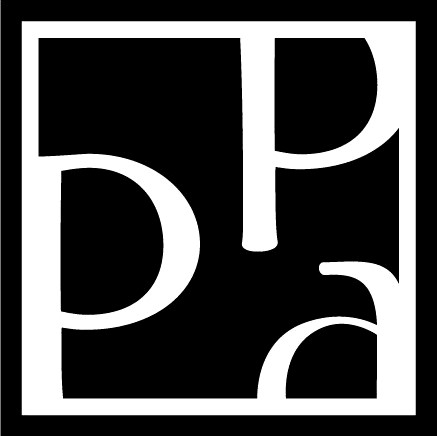 The Physiotherapy Pain Association (North)Study EveningThursday 8th November 2012 6.30-8.30pmGlasgow Caledonian University Room A131/2, Govan Mbeki Building ‘The times, they are a changin’ - Impact of culture, pain and suffering on healthcare needs”  A FREE evening lecture by Ian Stevens  Incorporating the PPAN AGM (6.30pm start)  Ian Stevens is a specialist physiotherapist working in Forth Valley. He has completed a Medical Humanities MA and has an interest in placebo, neuroscience and body image.A great opportunity for Physiotherapists to meet others with an interest in chronic pain. Students are most welcome.We are currently seeking new PPA North committee members, including a student representative. Please use the contact details below, or attend our AGM to register your interest.  Registration fee:	FREE!!  But do let us know if you are coming on the contact details below.Contact:  	shona.houston@ggc.scot.nhs.uk to register.Light refreshments will be available on the night.